Министерство образования и науки Российской Федерации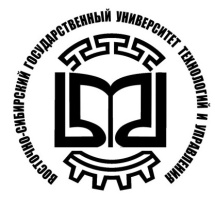 Администрация Главы и Правительства Республики БурятияМинистерство образования и науки Республики БурятияФГБОУ ВО "Восточно-Сибирский государственный университет технологий и управления"Кафедра философии, истории и культурологииИНФОРМАЦИОННОЕ ПИСЬМО № 3  Восточно-Сибирский государственный университет технологий и управления (ВСГУТУ) приглашает Вас принять участие в работе Всероссийской научно-практической конференции  с международным участием «Сибирь в годы Великой российской революции», посвященной 100-летию революционных событий в России и периоду гражданской войны и иностранной интервенции.Конференция состоится 7-8 июня 2017 г.  в Улан-Удэ в Восточно-Сибирском государственном университете технологий и управления. К участию в конференции приглашаются представители академического сообщества, преподаватели, аспиранты и студенты учреждений высшего образования, а также все заинтересованные лица. Командировочные расходы за счет направляющей стороны.В ходе конференции планируется обсуждение следующих тем:Основные политические партии России и их влияние на преодоление предреволюционного кризиса;Характеристика межнациональных отношений в Российской империи; Аграрная политика в первой трети ХХ века;Гражданская война и иностранная военная интервенция в восточных районах России: опыт               осмысления;Влияние событий I-й мировой войны на экономику и политическую жизнь Сибири;Сибирь накануне революции;Национально-государственное строительство в Сибири  в первой трети ХХ в.; Местные органы власти и органы местного самоуправления в первой трети ХХ века;Забайкальское казачество: история и современность;Особенности развития культуры народов Сибири; Исторические лица  -  активные участники русской революции;1917 год и судьбы эмиграции;Уроки Великой русской революции как путь к национальному согласию.В ходе конференции предполагаются: Пленарное заседание.Секционные семинары.Секция 1. «Социально-экономическая и общественно-политическая жизнь Сибири в первой трети ХХ в.».Секция 2. «Гражданская война и иностранная военная интервенция в восточных районах России: опыт осмысления».Секция 3. «Национально-государственное строительство в Сибири  в первой трети ХХ в.».Секция 4. «Особенности развития культуры и образования в первые послереволюционные годы».Секция 5. «Проблемы национального диалога и согласия в Республике Бурятия».По материалам конференции будет издан сборник трудов. Сборник будет размещен в системе Российского индекса научного цитирования (РИНЦ).Стоимость публикации первой статьи 500 рублей, вторая – бесплатно.Каждый автор может подать не более 2 статей.Для участия в конференции необходимо представить следующие документы: 1) заявку на участие в конференции, в которой необходимо указать сведения об авторе (авторах): 2) статью в электронном варианте.Требования к оформлению статей:Статья представляется в виде файла в электронном виде формата *.doc или *.docx . Объем статьи не должен превышать 10 стр. в формате MS WORD 6.0/95, MS WORD 97, MS WORD 2000 (шрифт Times New Roman, 12 пт., через один интервал, поля: верхнее 2.5 см, левое 3.0 см, правое 1.0 см, нижнее 2.5 см, ориентация – книжная, перенос слов автоматический). В начале статьи необходимо указать сведения об авторах, включающие фамилию, имя, отчество, ученую степень, ученое звание, академическое звание, наименование организации, e-mail, индекс статьи по Универсальной десятичной классификации (УДК), название статьи, аннотацию  статьи (не более 100 слов), ключевые слова (7-8 слов). Название статьи, фамилии и инициалы авторов, аннотация, ключевые слова, а также список цитированной литературы (библиография) даются и на английском языке. Статья должна быть тщательно отредактирована. Редколлегия оставляет за собой право отклонять материалы, которые не отвечают тематике конференции, оформлению и времени подачи.Статья и заявка должны быть присланы прикрепленными файлами по адресу: vsgutu2017conf@yandex.ru . В имени файлов указывается  фамилия автора (первого соавтора). После получения подтверждающего письма от оргкомитета копия квитанции об оплате должна быть выслана на указанный е-mail: vsgutu2017conf@yandex.ru Публикацию статьи необходимо оплатить по следующим реквизитам:ИНН 0323060215  КПП 032302002Получатель: УФК по Республике Бурятия (ИнноЦентр ВСГУТУ, л/с 20026У52940)Расчетный счет: 40501810700002000002Банк: Отделение НБ – Республика Бурятия.   БИК: 048142001В поле назначение платежа указать «Код дохода 00000000000000000130 – оплата публикации в сборнике материалов конференции «Сибирь в годы Великой российской революции». Адрес оргкомитета:. Улан-Удэ, ул. Ключевская 40-В, Восточно-Сибирский государственный университет  технологий и управления, корпус №10, кабинет 308, кафедра «Философия, история и культурология». Тел.: +79240173399.е-mail: vsgutu2017conf@yandex.ruБлагодарим за сотрудничество!Фамилия, имя, отчество автораНазвание статьиМесто работы, должностьУченая степень Ученое званиеКонтактный телефонФорма участия (очная или заочная)Название секцииE-mail